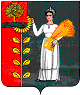 СОВЕТ  ДЕПУТАТОВ СЕЛЬСКОГОПОСЕЛЕНИЯ ПУШКИНСКИЙ  СЕЛЬСОВЕТДобринского муниципального района Липецкой областиРоссийской ФедерацииР Е Ш Е Н И Е28 сессия V созыва19.05.2017г                    с. Пушкино                             №  85-рс «О внесении изменений в бюджет сельского поселения Пушкинский сельсовет Добринского муниципального района Липецкой области Российской Федерации на 2017год и плановый период 2018 и 2019 годов»(утв. решением сессии Совета депутатов сельского поселения Пушкинский сельсовет от 23.12.2016 года № 63 – рс, в редакции от 24.01.2017 года № 69-рс, в редакции от 01.02.2017 года № 71-рс)Рассмотрев представленный администрацией сельского поселения проект решения «О внесении изменений в бюджет сельского поселения Пушкинский сельсовет Добринского муниципального района Липецкой области Российской Федерации на 2017 и плановый период 2018 и 2019 годов» (утв. решением сессии Совета депутатов сельского поселения Пушкинский сельсовет от 23.12.2016 года № 63–рс), руководствуясь Положением «О бюджетном процессе сельского поселения Пушкинский сельсовет», Уставом сельского поселения Пушкинский сельсовет, учитывая решения постоянной комиссии по экономике,  бюджету, муниципальной собственности и социальным вопросам и финансам, Совет депутатов сельского поселения Пушкинский сельсоветРЕШИЛ:1. Принять изменения в бюджет сельского поселения Пушкинский сельсовет Добринского муниципального района Липецкой области Российской Федерации на 2017 год и плановый период 2018 и 2019 годов» (прилагаются).2. Направить указанный нормативный правовой акт главе сельского поселения для подписания и официального обнародования.3. Настоящее решение вступает в силу со дня его официального обнародования.Председатель Совета депутатов сельского поселения Пушкинский сельсовет                                                                  Н.Г. ДемиховаПриняты решением Совета депутатов сельского поселения Пушкинский сельсоветот 19.05.2017 г. № 85  -рсИЗМЕНЕНИЯв бюджет сельского поселения Пушкинский сельсовет Добринскогомуниципального района Липецкой области Российской Федерации на 2017 год и плановый период 2018 и 2019 годов(утв. решением сессии Совета депутатов сельского поселения Пушкинский сельсовет от 25.12.2016 года № 63 – рс, в редакции от 24.01.2017 №69-рс, в редакции от 01.02.2017 года № 71-рс) Внести в бюджет сельского поселения Пушкинский сельсовет Добринского муниципального района Липецкой области Российской Федерации на 2017 год и плановый период 2018 и 2019 годов следующие изменения:1.В статью 1 «Основные характеристики бюджета сельского поселения на 2017 год и плановый период 2018 и 2019 годов »Пункт 1 подпункт 1 цифру «6 224 508,00» заменить на цифру «6 286 850,51»Пункт 1 подпункт 2 цифру «6 686 850,51» заменить на цифру «6 771 350,51», Пункт 1 подпункт 3 дефицит «400 000,00» заменить на цифру «484 500,00»2. В статью 3. Главные администраторы доходов и источников финансирования дефицита бюджетаПриложение 1 «Источники финансирования дефицита бюджета сельского поселения на 2017 год» изложить в новой редакции (прилагается)3. В статью 4. Объемы поступлений доходов в бюджет сельского поселенияПриложение 5 «Объем доходов по бюджету сельского поселения Пушкинский сельсовет  на 2017 год» изложить в новой редакции (прилагается)4.В статью 5 « Бюджетные ассигнования бюджета сельского поселения на 2017 год и плановый период 2018 и 2019 годов»Приложение 7 «Распределение бюджетных ассигнований сельского поселения по разделам и подразделам классификации расходов бюджетов Российской Федерации на 2017 год» в новой редакции (прилагается) Приложение 9 «Ведомственная структура расходов бюджета сельского поселения на 2017 год» изложить в новой редакции (прилагается) Приложение 11 «Распределение расходов бюджета сельского поселения по разделам, подразделам, целевым статьям (муниципальным программам и непрограммным направлениям деятельности), группам видов расходов классификации расходов бюджетов Российской Федерации на 2017 год» изложить в новой редакции (прилагается) В статью 4 подпункт 1 цифру «1 977 800,00»  заменить на цифру «2 031 650,83»,согласно приложению  13 к настоящему  решению.Председатель Совета депутатов сельского поселения Пушкинский сельсовет                                                                  Н.Г. ДемиховаПриложение 1к  бюджету  сельского поселенияПушкинский сельсовет Добринского муниципального района Липецкой областиРоссийской Федерации на 2017 годи плановый период 2018 и 2019 годовИсточники финансирования дефицита бюджета сельского поселенияна 2017 год                руб.Приложение 5к  бюджету  сельского поселенияПушкинский сельсовет Добринского муниципального района Липецкой областиРоссийской Федерации на 2017 годи плановый период 2018 и 2019 годовОбъем доходов по бюджету сельского поселенияПушкинский сельсовет  на 2017 год                                                                                                                                                          рубПриложение № 7к  бюджету  сельского поселенияПушкинский сельсовет Добринскогомуниципального района Липецкой областиРоссийской Федерации на 2017 годи плановый период 2018 и 2019 годов.Распределение бюджетных ассигнований сельского поселенияпо разделам и подразделам  классификации расходов бюджетовРоссийской Федерации на 2017 годруб. Приложение № 9к  бюджету  сельского поселенияПушкинский сельсовет Добринскогомуниципального района Липецкой областиРоссийской Федерации на 2017 годи плановый период 2018 и 2019 годов.ВЕДОМСТВЕННАЯ   СТРУКТУРАрасходов бюджета сельского поселения на 2017 год руб.Приложение № 11к  бюджету  сельского поселенияПушкинский сельсовет Добринскогомуниципального района Липецкой областиРоссийской Федерации на 2017 годи плановый период 2018 и 2019 годов.Распределение  расходов бюджета сельского поселения  по разделам, подразделам, целевым статьям (муниципальным программам и непрограммным направлениям деятельности), группам видов расходов классификации расходов бюджетов Российской Федерации на  2017 год№Наименование групп, подгрупп, статей, подстатей и вида источниковКод администратораКод бюджетной классификации2017 год1Получение кредитов от других бюджетов бюджетной системы Российской Федерации бюджетами поселений в валюте Российской Федерации 91401 03 01 00 10 0000710 1 384 500,002Погашение бюджетами поселений кредитов от других бюджетов бюджетной системы Российской Федерации в валюте Российской Федерации91401 03 01 00 10 0000810-1 300 000,003Изменение остатков  средств на счетах по учету средств бюджета поселения  бюджета91401 05 00 00 00 0000000400 000,004Итого источников внутреннего финансирования дефицитов бюджетов91401 00 00 00 00 0000000484 500,00Код бюджетной классификацииНаименование показателейСумма2017 г.Налоговые доходы3 308 300,00101 02000 01 0000 110Налог на доходы с физических лиц1 184 000,00   105 01000 00 0000 110Налог, взимаемый в связи с применением упрощенной системы налогообложения510 000,00105 03000 01 0000 110Единый сельскохозяйственный налог6 300,00106 01000 00 0000 110Налог на имущество физических лиц76 000,00106 06000 00 0000 110Земельный налог1 530 000,00108 00000 00 0000 000Государственная пошлина2 000,001 00 00000 00 0000 000Итого собственных доходов3 308 300,002 02 15001 10 0000 151Дотации бюджетам сельских поселений на выравнивание бюджетной обеспеченности1 909 000,002 02 15002 10 0000 151Дотация из областного фонда на поддержку мер по обеспечению сбалансированности местных бюджетов192 600,002 02 40014 10 0000 151Межбюджетные трансферты, передаваемые бюджетам сельских поселений из бюджетов муниципальных районов на осуществление части полномочий  по решению вопросов местного значения в соответствии с заключенными соглашениями754 299,682 02 35118 10 0000 151Субвенция бюджетам поселений на осуществление первичного воинского учета на территориях, где отсутствуют военные комиссариаты68 800,002 02 29999 10 0000 151Прочие субсидии бюджетам сельских поселений53 850,832 00 00000 00 0000 000Безвозмездные поступления, всего2 978 550,51ВСЕГО ДОХОДОВ6 286 850,51НаименованиеРазделПодраздел2017 годВсего6 771 350,51Общегосударственные вопросы01003 774 341,83Функционирование высшего должностного  лица субъекта Российской Федерации и муниципального образования0102747 310,00Функционирование Правительства Российской Федерации, высших исполнительных органов государственной власти субъектов Российской Федерации, местных администраций 01042 878 467,58Обеспечение деятельности финансовых, налоговых и таможенных органов и органов финансового(финансово-бюджетного) надзора0106130 022,00Другие общегосударственные вопросы011318 542,25Национальная оборона020068 800,00Мобилизационная  и вневойсковая подготовка020368 800,00Национальная безопасность и правоохранительная деятельность03141 000,00Национальная экономика0400746 738,00Дорожное хозяйство (дорожные фонды)0409746 738,00Жилищно-коммунальное хозяйство0500365 961,68Жилищное хозяйство05017 561,68Благоустройство0503358 400,00Культура , кинематография08001 655 509,00Культура 0801 1 655 509,00Физическая культура и спорт1100158 000,00Массовый спорт1102158 000,00Обслуживание  государственного и муниципального долга13 001 000,00Обслуживание государственного внутреннего и муниципального долга13 011000,00ГлавныйраспорядительРазделПодразделЦелевая статьяВид расходовСУММААдминистрация сельского поселения Пушкинский сельсовет Добринского муниципального района Липецкой области Российской Федерации, всего9146 771 350,51Общегосударственные вопросы914013 625 777,58Функционирование высшего должностного лица субъекта Российской Федерации и муниципального образования9140102747 310,00Непрограммные расходы бюджета сельского поселения914010299 0 00 00000747 310,00Обеспечение деятельности органов  местного самоуправления сельского поселения914010299 1 00 00000747 310,00Обеспечение деятельности главы местной администрации (исполнительно-распорядительного органа муниципального образования)  914010299 1 00 00050747 310,00Расходы на выплаты персоналу в целях обеспечения выполнения функций государственными (муниципальными) органами, казенными учреждениями, органами управления государственными внебюджетными фондами914010299 1 00 00050100747 310,00Функционирование Правительства Российской Федерации, высших исполнительных органов государственной власти субъектов Российской Федерации, местных администраций 91401042 878 467,58Непрограммные расходы бюджета  сельского поселения914010499 0 00 000002 878 467,58Иные непрограммные мероприятия914010499 9 00 000002 878 467,58Расходы на выплаты по оплате труда работников органов местного самоуправления914010499 9 00 001101 368 669,00Расходы на выплаты персоналу в целях обеспечения выполнения функций государственными (муниципальными) органами, казенными учреждениями, органами управления государственными внебюджетными фондами914010499 9 00 001101001 368 669,00Подпрограмма «Обеспечение реализации муниципальной политики на территории сельского поселения Пушкинский сельсовет»914010401 4 00 0000046 808,58Основное мероприятие «Приобретение информационных услуг с использованием информационно-справочных систем»914010401 4 03 0000046 808,58Приобретение информационных услуг с использованием информационно-правовых систем914010401 4 03 8626046 808,58Закупка товаров, работ и услуг для обеспечения  государственных (муниципальных) нужд 914010401 4 03 8626020046 808,58Расходы на обеспечение функций органов местного самоуправления (за исключением расходов на выплаты по оплате труда работников указанных органов)914010499 9 00 001201 377 113,00Закупка товаров, работ и услуг для государственных (муниципальных) нужд914010499 9 00 001202001 377 113,00Иные бюджетные ассигнования914010499 9 00 00120800106 277,00Обеспечение деятельности финансовых, налоговых и таможенных органов и органов финансового(финансово-бюджетного) надзора9140106130 022,00Непрограммные расходы бюджета сельского поселения914010699 0 00 00000130 022,00Иные непрограммные мероприятия 914010699 9 00 00000130 022,00Межбюджетные трансферты бюджету муниципального района из бюджета  сельского поселения на осуществление части полномочий по решению вопросов местного значения в соответствии с заключенным соглашением 914010699 9 00 00130130 022,00Межбюджетные трансферты914010699 9 00 00130500130 022,00Другие общегосударственные вопросы914011318 542,25Муниципальная программа сельского поселения «Устойчивое развитие территории сельского поселения Пушкинский сельсовет на 2014-2020 годы»9140113010000000018 542,25Подпрограмма «Обеспечение реализации муниципальной политики на территории сельского поселения Пушкинский сельсовет»9140113014000000013 542,25Приобретение программного обеспечения по электронному ведению похозяйственного учета в поселении 914011301 4 01 862707 042,25Закупка товаров, работ и услуг для обеспечения государственных (муниципальных) нужд914011301 4 01 862702007 042,25Основное мероприятие «Приобретение услуг по сопровождению сетевого программного обеспечения по электронному ведению похозяйственного учета 9140113014010000006 500,00Расходы на приобретение программного обеспечения на условиях софинансирования с областным бюджетом914011301401S62706 500,00Закупка товаров, работ и услуг для  государственных (муниципальных) нужд914011301401S62702006 500,00Основное мероприятие Ежегодные членские взносы в Ассоциацию «Совета муниципальных образований» 914011301402000005 000,00Расходы на оплату членских взносов914011301402200805 000,00Иные бюджетные ассигнования914011301402200808005 000,00Национальная оборона9140268 800,00Мобилизационная  и вневойсковая подготовка914020368 800,00Непрограммные расходы бюджета  сельского поселения914020399 0 00 0000068 800,00Иные непрограммные мероприятия914020399 9 00 0000068 800,00Осуществление первичного воинского учета на территориях, где отсутствуют военные комиссариаты914020399 9 00 5118068 800,00Расходы на выплаты персоналу в целях обеспечения выполнения функций государственными (муниципальными) органами, казенными учреждениями, органами управления государственными внебюджетными фондами914020399 9 00 5118010062 400,00Закупка товаров, работ и услуг для государственных (муниципальных) нужд914020399 9 00 511802006 400,00Национальная безопасность и правоохранительная деятельность914031 000,00Другие вопросы в области национальной безопасности и правоохранительной деятельности91403141 000,00Муниципальная программа сельского поселения «Устойчивое развитие территории сельского поселения Пушкинский сельсовет на 2014-2020 годы»914031401000000001 000,00Подпрограмма «Обеспечение безопасности человека и природной среды на территории сельского поселения Пушкинский сельсовет»914031401300000001 000,00Основное мероприятие  «Обеспечение первичных мер пожарной безопасности в сельском поселении»914031401301000001 000,00Проведение мероприятий по обеспечению пожарной безопасности в сельском поселении914031401301200401 000,00Закупка товаров, работ и услуг для  государственных (муниципальных) нужд914031401301200402001 000,00Национальная экономика91404746 738,00 Дорожное хозяйство (дорожные фонды)9140409746 738,00Муниципальная программа сельского поселения «Устойчивое развитие территории сельского поселения Пушкинский сельсовет на 2014-2020 годы»914040901 0 00 00000746 738,00Подпрограмма «Обеспечение населения качественной, развитой инфраструктурой и повышения уровня благоустройства территории сельского поселения Пушкинский сельсовет»914040901 1 00 00000 746 738,00Основное мероприятие «Содержание автодорог местного значения сельского поселения Пушкинский сельсовет»914040901 1 01 00000746 738,00Расходы на содержание и текущий ремонт дорог914040901 1 01 20130746 738,00Закупка товаров, работ и услуг для государственных (муниципальных) нужд914040901 1 01 20130200746 738,00Жилищно-коммунальное хозяйство914057 561,68 Жилищное хозяйство91405017 561,68 Муниципальная программа сельского поселения «Устойчивое развитие территории сельского поселения Пушкинский сельсовет на 2014-2020 годы»914050101 0 00 000007 561,68 Подпрограмма «Обеспечение населения качественной, развитой инфраструктурой и повышение уровня благоустройства территории сельского поселения Пушкинский сельсовет»914050101 1 00 000007 561,68Основное мероприятие «Содержание жилого фонда»914050101 1 03 000007 561,68Взносы на капитальный ремонт многоквартирных домов914050101 1 03 201107 561,68Закупка товаров, работ и услуг для  обеспечения государственных (муниципальных) нужд914050101 1 03 201102007 561,68Жилищно-коммунальное хозяйство91405358 400,00Благоустройство9140503358 400,00Муниципальная программа сельского поселения «Устойчивое развитие территории сельского поселения Пушкинский сельсовет на 2014-2020 годы»914050301 0 00 00000300 000,00Подпрограмма «Обеспечение населения качественной, развитой инфраструктурой и повышение уровня благоустройства территории сельского поселения Пушкинский сельсовет»914050301 1 00 00000300 000,00Основное мероприятие «Текущие расходы на содержание, реконструкцию и поддержание в рабочем состоянии системы уличного освещения сельского поселения914050301 1 04 00000300 000,00Расходы на уличное освещение914050301 1 04 20010300 000,00Закупка товаров, работ и услуг для  обеспечения государственных (муниципальных) нужд914050301 1 04 20010200300 000,00Основное мероприятие «Прочие мероприятия по благоустройству сельского поселения»914050301 1 07 0000058 400,00Реализация направления расходов основного мероприятия «Прочие мероприятия по благоустройству сельского поселения»914050301 1 07 9999958 400,00 Закупка товаров, работ и услуг для обеспечения государственных (муниципальных) нужд914050301 1 07 9999920058 400,00Культура ,  кинематография 914081 655 509,00Культура91408011 655 509,00Муниципальная программа сельского поселения «Устойчивое развитие территории сельского поселения Пушкинский сельсовет на 2014-2020 годы»914080101 0 00 000001 655 509,00Подпрограмма «Развитие социальной сферы на территории сельского поселения Пушкинский сельсовет»914080101 2 00 000001 655 509,00Основное мероприятие «Создание условий и проведение мероприятий, направленных на развитие культуры сельского поселения»914080101 2 02 000001 655 509,00Предоставление бюджетным и автономным учреждениям субсидий914080101 2 02 090001 655 509,00Предоставление субсидий бюджетным, автономным учреждениям и иным некоммерческим организациям914080101 2 02 090006001 655 509,00Физическая культура и спорт91411158 000,00Массовый спорт9141102158 000,00Муниципальная программа сельского поселения «Устойчивое развитие территории сельского поселения Пушкинский сельсовет на 2014-2020 годы»914110201 0 00 00000158 000,00Подпрограмма «Развитие социальной сферы на территории сельского поселения Пушкинский сельсовет»914110201 2 00 00000158 000,00Основное мероприятие «Создание условий и проведение мероприятий, направленных на развитие физической культуры и массового спорта на территории сельского поселения914110201 2 01 00000158 000,00Расходы на проведение и организацию спортивных и физкультурно-оздоровительных мероприятий и приобретение спортинвентаря914110201 2 01 20050158 000,00Закупка товаров, работ и услуг для  государственных (муниципальных) нужд914110201 2 01 20050200158 000,00Обслуживание государственного и муниципального долга91413011 000,00Муниципальная программа сельского поселения «Устойчивое развитие территории сельского поселения Пушкинский сельсовет на 2014-2020 годы»914130101 0 00 000001 000,00Подпрограмма «Обеспечение реализации муниципальной политики на территории сельского поселения Пушкинский сельсовет»914130101 4 00 000001 000,00Основное мероприятие «Обслуживание муниципального долга»914130101 4 04 000001 000,00Расходы по уплате процентов за пользованием кредитом914130101 4 04 200901 000,00Закупка товаров, работ и услуг для  обеспечения  государственных (муниципальных) нужд914130101 4 04 200907001 000,00РазделПодразделЦелевая статьяВид расходовСУММААдминистрация сельского поселения Пушкинский сельсовет Добринского муниципального района Липецкой области Российской Федерации, всего6 771 350,51Общегосударственные вопросы013 625 777,58Функционирование высшего должностного лица субъекта Российской Федерации и муниципального образования0102747 310,00Непрограммные расходы бюджета сельского поселения010299 0 00 00000747 310,00Обеспечение деятельности органов  местного самоуправления сельского поселения010299 1 00 00000747 310,00Обеспечение деятельности главы местной администрации (исполнительно-распорядительного органа муниципального образования)  010299 1 00 00050747 310,00Расходы на выплаты персоналу в целях обеспечения выполнения функций государственными (муниципальными) органами, казенными учреждениями, органами управления государственными внебюджетными фондами010299 1 00 00050100747 310,00Функционирование Правительства Российской Федерации, высших исполнительных органов государственной власти субъектов Российской Федерации, местных администраций 01042 878 467,58Непрограммные расходы бюджета  сельского поселения010499 0 00 000002 878 467,58Иные непрограммные мероприятия010499 9 00 000002 878 467,58Расходы на выплаты по оплате труда работников органов местного самоуправления010499 9 00 001101 368 669,00Расходы на выплаты персоналу в целях обеспечения выполнения функций государственными (муниципальными) органами, казенными учреждениями, органами управления государственными внебюджетными фондами010499 9 00 001101001 368 669,00Подпрограмма «Обеспечение реализации муниципальной политики на территории сельского поселения Пушкинский сельсовет»010401 4 00 0000046 808,58Основное мероприятие «Приобретение информационных услуг с использованием информационно-справочных систем»010401 4 03 0000046 808,58Приобретение информационных услуг с использованием информационно-правовых систем010401 4 03 8626046 808,58Закупка товаров, работ и услуг для обеспечения  государственных (муниципальных) нужд 010401 4 03 8626020046 808,58Расходы на обеспечение функций органов местного самоуправления (за исключением расходов на выплаты по оплате труда работников указанных органов)010499 9 00 001201 377 113,00Закупка товаров, работ и услуг для государственных (муниципальных) нужд010499 9 00 001202001 377 113,00Иные бюджетные ассигнования010499 9 00 00120800106 277,00Обеспечение деятельности финансовых, налоговых и таможенных органов и органов финансового(финансово-бюджетного) надзора0106130 022,00Непрограммные расходы бюджета сельского поселения010699 0 00 00000130 022,00Иные непрограммные мероприятия 010699 9 00 00000130 022,00Межбюджетные трансферты бюджету муниципального района из бюджета  сельского поселения на осуществление части полномочий по решению вопросов местного значения в соответствии с заключенным соглашением 010699 9 00 00130130 022,00Межбюджетные трансферты010699 9 00 00130500130 022,00Другие общегосударственные вопросы011318 542,25Муниципальная программа сельского поселения «Устойчивое развитие территории сельского поселения Пушкинский сельсовет на 2014-2020 годы»0113010000000018 542,25Подпрограмма «Обеспечение реализации муниципальной политики на территории сельского поселения Пушкинский сельсовет»0113014000000013 542,25Приобретение программного обеспечения по электронному ведению похозяйственного учета в поселении 011301 4 01 862707 042,25Закупка товаров, работ и услуг для обеспечения государственных (муниципальных) нужд011301 4 01 862702007 042,25Основное мероприятие «Приобретение услуг по сопровождению сетевого программного обеспечения по электронному ведению похозяйственного учета 0113014010000006 500,00Расходы на приобретение программного обеспечения на условиях софинансирования с областным бюджетом011301401S62706 500,00Закупка товаров, работ и услуг для  государственных (муниципальных) нужд011301401S62702006 500,00Основное мероприятие Ежегодные членские взносы в Ассоциацию «Совета муниципальных образований» 011301402000005 000,00Расходы на оплату членских взносов011301402200805 000,00Иные бюджетные ассигнования011301402200808005 000,00Национальная оборона0268 800,00Мобилизационная  и вневойсковая подготовка020368 800,00Непрограммные расходы бюджета  сельского поселения020399 0 00 0000068 800,00Иные непрограммные мероприятия020399 9 00 0000068 800,00Осуществление первичного воинского учета на территориях, где отсутствуют военные комиссариаты020399 9 00 5118068 800,00Расходы на выплаты персоналу в целях обеспечения выполнения функций государственными (муниципальными) органами, казенными учреждениями, органами управления государственными внебюджетными фондами020399 9 00 5118010062 400,00Закупка товаров, работ и услуг для государственных (муниципальных) нужд020399 9 00 511802006 400,00Национальная безопасность и правоохранительная деятельность031 000,00Другие вопросы в области национальной безопасности и правоохранительной деятельности03141 000,00Муниципальная программа сельского поселения «Устойчивое развитие территории сельского поселения Пушкинский сельсовет на 2014-2020 годы»031401000000001 000,00Подпрограмма «Обеспечение безопасности человека и природной среды на территории сельского поселения Пушкинский сельсовет»031401300000001 000,00Основное мероприятие  «Обеспечение первичных мер пожарной безопасности в сельском поселении»031401301000001 000,00Проведение мероприятий по обеспечению пожарной безопасности в сельском поселении031401301200401 000,00Закупка товаров, работ и услуг для  государственных (муниципальных) нужд031401301200402001 000,00Национальная экономика04746 738,00 Дорожное хозяйство (дорожные фонды)0409746 738,00Муниципальная программа сельского поселения «Устойчивое развитие территории сельского поселения Пушкинский сельсовет на 2014-2020 годы»040901 0 00 00000746 738,00Подпрограмма «Обеспечение населения качественной, развитой инфраструктурой и повышения уровня благоустройства территории сельского поселения Пушкинский сельсовет»040901 1 00 00000 746 738,00Основное мероприятие «Содержание автодорог местного значения сельского поселения Пушкинский сельсовет»040901 1 01 00000746 738,00Расходы на содержание и текущий ремонт дорог040901 1 01 20130746 738,00Закупка товаров, работ и услуг для государственных (муниципальных) нужд040901 1 01 20130200746 738,00Жилищно-коммунальное хозяйство057 561,68 Жилищное хозяйство05017 561,68 Муниципальная программа сельского поселения «Устойчивое развитие территории сельского поселения Пушкинский сельсовет на 2014-2020 годы»050101 0 00 000007 561,68 Подпрограмма «Обеспечение населения качественной, развитой инфраструктурой и повышение уровня благоустройства территории сельского поселения Пушкинский сельсовет»050101 1 00 000007 561,68Основное мероприятие «Содержание жилого фонда»050101 1 03 000007 561,68Взносы на капитальный ремонт многоквартирных домов050101 1 03 201107 561,68Закупка товаров, работ и услуг для  обеспечения государственных (муниципальных) нужд050101 1 03 201102007 561,68Жилищно-коммунальное хозяйство05358 400,00Благоустройство0503358 400,00Муниципальная программа сельского поселения «Устойчивое развитие территории сельского поселения Пушкинский сельсовет на 2014-2020 годы»050301 0 00 00000300 000,00Подпрограмма «Обеспечение населения качественной, развитой инфраструктурой и повышение уровня благоустройства территории сельского поселения Пушкинский сельсовет»050301 1 00 00000300 000,00Основное мероприятие «Текущие расходы на содержание, реконструкцию и поддержание в рабочем состоянии системы уличного освещения сельского поселения050301 1 04 00000300 000,00Расходы на уличное освещение050301 1 04 20010300 000,00Закупка товаров, работ и услуг для  обеспечения государственных (муниципальных) нужд050301 1 04 20010200300 000,00Основное мероприятие «Прочие мероприятия по благоустройству сельского поселения»050301 1 07 0000058 400,00Реализация направления расходов основного мероприятия «Прочие мероприятия по благоустройству сельского поселения»050301 1 07 9999958 400,00 Закупка товаров, работ и услуг для обеспечения государственных (муниципальных) нужд050301 1 07 9999920058 400,00Культура ,  кинематография 081 655 509,00Культура08011 655 509,00Муниципальная программа сельского поселения «Устойчивое развитие территории сельского поселения Пушкинский сельсовет на 2014-2020 годы»080101 0 00 000001 655 509,00Подпрограмма «Развитие социальной сферы на территории сельского поселения Пушкинский сельсовет»080101 2 00 000001 655 509,00Основное мероприятие «Создание условий и проведение мероприятий, направленных на развитие культуры сельского поселения»080101 2 02 000001 655 509,00Предоставление бюджетным и автономным учреждениям субсидий080101 2 02 090001 655 509,00Предоставление субсидий бюджетным, автономным учреждениям и иным некоммерческим организациям080101 2 02 090006001 655 509,00Физическая культура и спорт11158 000,00Массовый спорт1102158 000,00Муниципальная программа сельского поселения «Устойчивое развитие территории сельского поселения Пушкинский сельсовет на 2014-2020 годы»110201 0 00 00000158 000,00Подпрограмма «Развитие социальной сферы на территории сельского поселения Пушкинский сельсовет»110201 2 00 00000158 000,00Основное мероприятие «Создание условий и проведение мероприятий, направленных на развитие физической культуры и массового спорта на территории сельского поселения110201 2 01 00000158 000,00Расходы на проведение и организацию спортивных и физкультурно-оздоровительных мероприятий и приобретение спортинвентаря110201 2 01 20050158 000,00Закупка товаров, работ и услуг для  государственных (муниципальных) нужд110201 2 01 20050200158 000,00Обслуживание государственного и муниципального долга13011 000,00Муниципальная программа сельского поселения «Устойчивое развитие территории сельского поселения Пушкинский сельсовет на 2014-2020 годы»130101 0 00 000001 000,00Подпрограмма «Обеспечение реализации муниципальной политики на территории сельского поселения Пушкинский сельсовет»130101 4 00 000001 000,00Основное мероприятие «Обслуживание муниципального долга»130101 4 04 000001 000,00Расходы по уплате процентов за пользованием кредитом130101 4 04 200901 000,00Закупка товаров, работ и услуг для  обеспечения  государственных (муниципальных) нужд130101 4 04 200907001 000,00